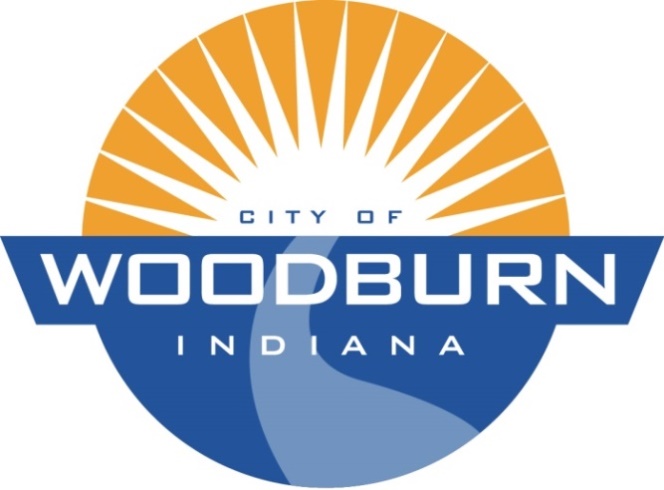 Board of Works and Public Safety:Commencing at 5:30pm under the direction of Mayor Joseph KelseyBoard Members: Kevin Heckley, Mark HoeppnerPolice Chief: N/ASuperintendent: Ryan WallsClerk-Treasurer/Secretary: Timothy CumminsOld Business:		N/ANew Business:	N/AAdditional Items:Extend Offer of Employment to Potential Woodburn Police Officer*May occur at a future meetingTHE AGENDA FOR THE BOARD OF WORKS AND PUBLIC SAFETYANDTHE AGENDA FOR THE COMMON COUNCILFORMONDAY, APRIL 15TH, 2019Common Council:Commencing at 7:00pm under the direction of Mayor Joseph KelseyCouncil Members: Michael Martin, John Renner, Dean Gerig, Daniel Watts, Michael VoirolPolice Chief: N/ASuperintendent: Ryan WallsClerk-Treasurer/Secretary: Timothy CumminsOld Business:Harassment PolicyNew Business:	N/AAdditional Items:Cost Analysis of Asset Management Proposal with Baker Tilly and Commonwealth*Stellar Landscaping Proposal